Задание № 114. Насекомые (знакомство)1. Раскрасить насекомых.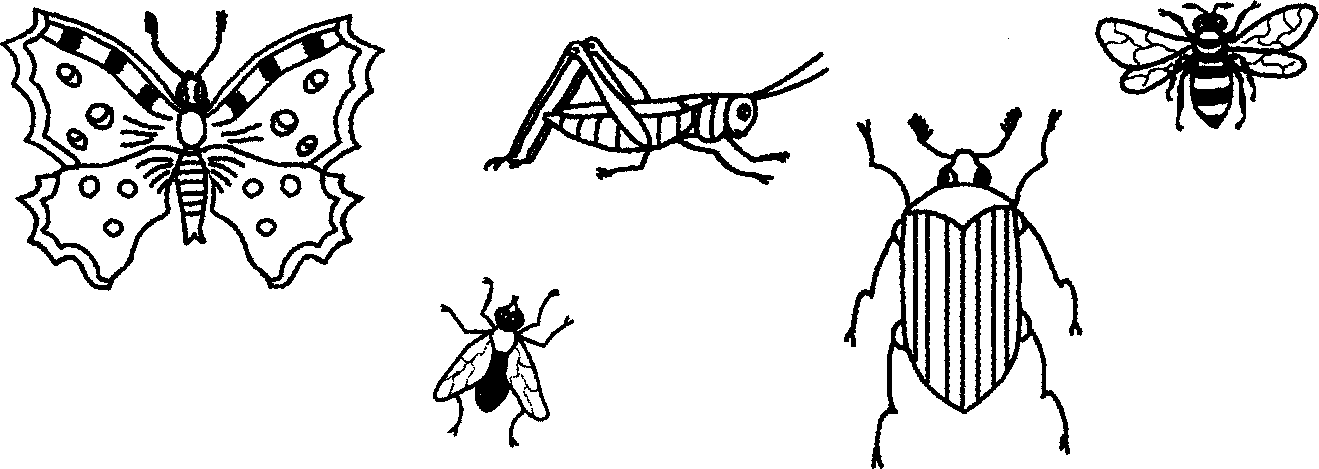 2. Покажи и назови, кто нарисован на картинках.3. Запомни! Это насекомые.4. Покажи и назови части тела насекомых (тело, голова, усики, крылья, лапки).5. Покажи н назови насекомых во множественном числе.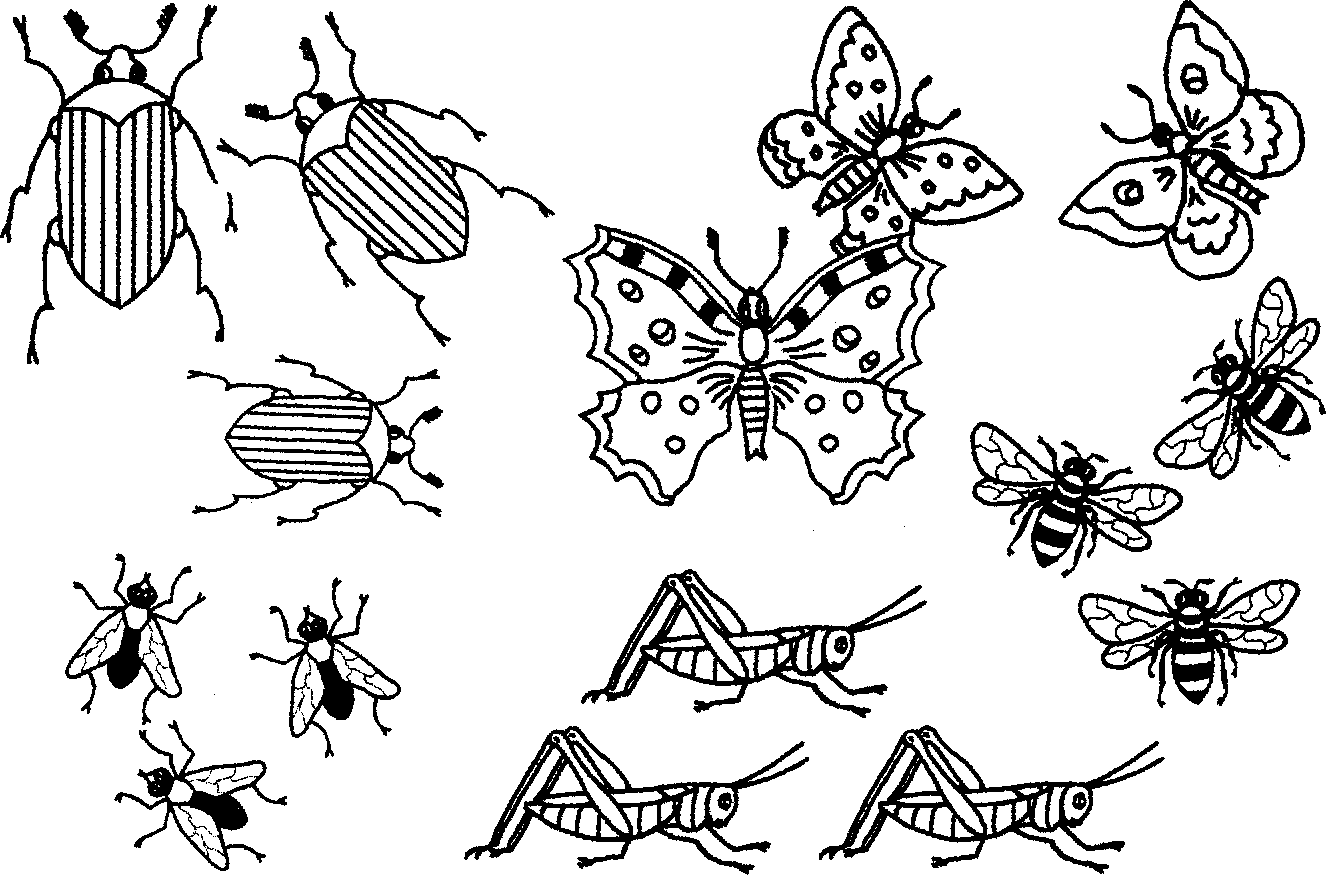 6. Подбери слово и составь предложение по образцу:- Муха летает. Мухи летают.- Жук ползет. Жуки ....- Пчела ... . Пчелы ... .- Кузнечик .... Кузнечики ....- Бабочка .... Бабочки ....Словарик: летает, порхает, кружится, сидит, ползет, прыгает, жужжит, жалит, стрекочет.Задание № 115. Насекомые. Предлоги1. Раскрасить картинки.2. Рассмотри картинки и скажи:- Где сидит бабочка?- Куда летит стрекоза?- Откуда отлетела муха?- Где кружится бабочка?- Где летает пчела?- Где сидит муха?- Где ползет божья коровка?- Где сидит кузнечик?- Куда подползает гусеница?- Где ползет жук?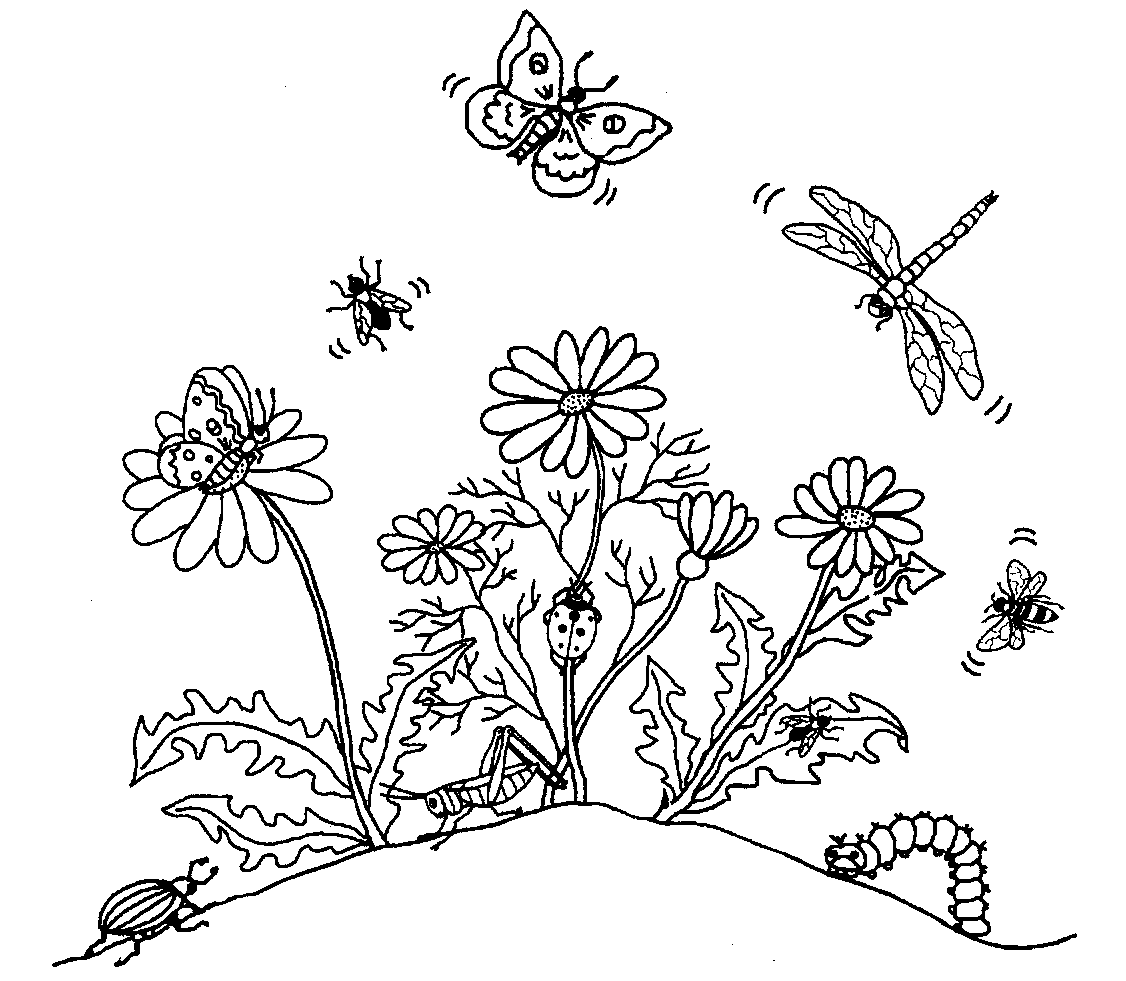 Выучи:Я нашел (-ла) себе жука
На большой ромашке.
Не хочу держать в руке,
Пусть сидит в кармашке.
Лапок шесть, а глаза два,
Трещинка на спинке.
Вот хорошая трава,
На, поешь травинки.Задание № 116. Лето1. Рассмотри картинку.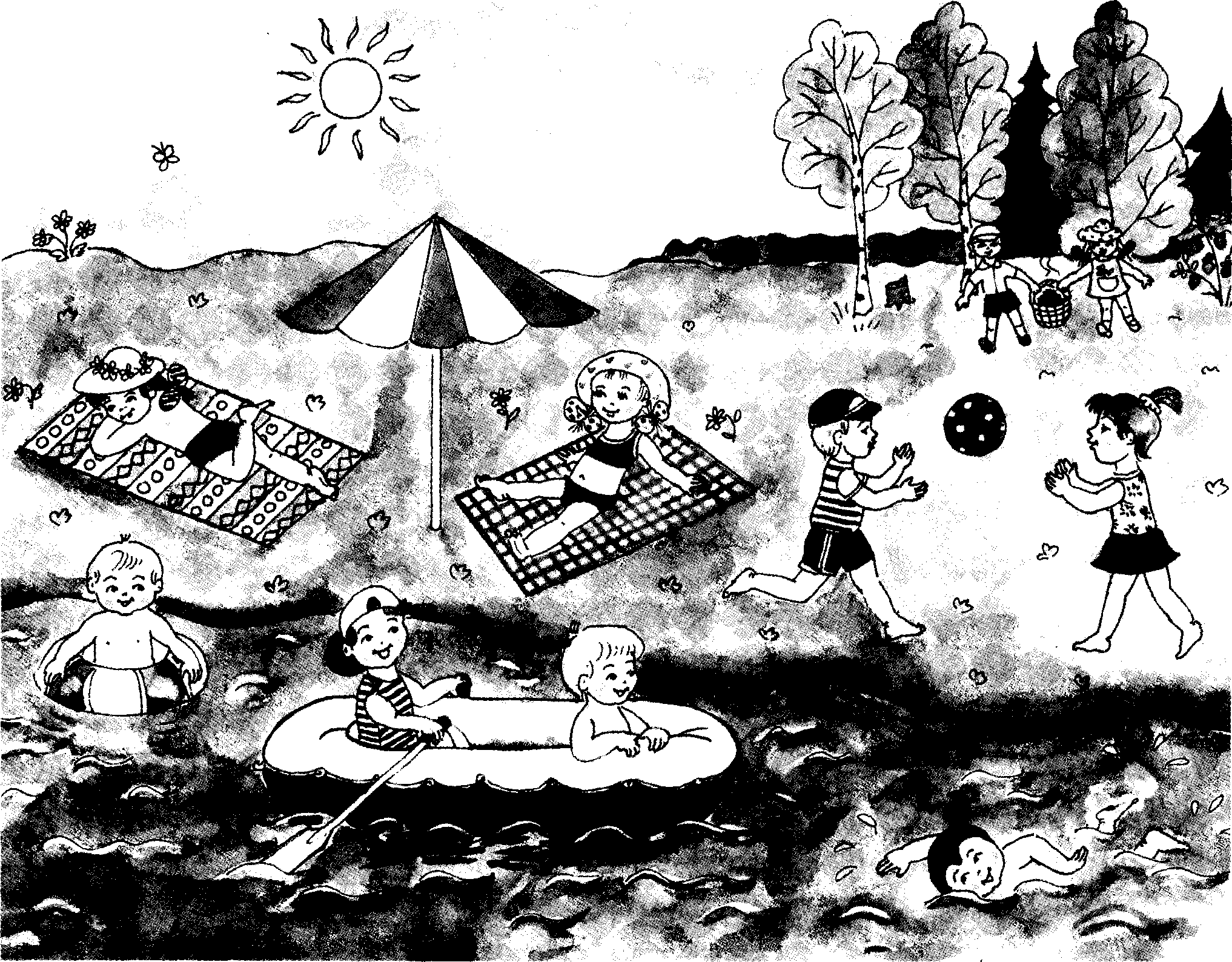 2. Какое это время года? Почему ты так думаешь?3. Послушай рассказ:Наступило лето, стало жарко. Вода в реке теплая. Петя и Коля катаются на лодке. Дима и Митя плавают.
Тима и Катя играют в мяч. Лена и Маша загорают. Вика и Толя собирают землянику. Как хорошо
летом!4. Ответь:- Что наступило?- Как на улице?- Какая в реке вода?- Что делают Петя и Коля? Покажи их.- Что делают Дима и Митя? Покажи их.- Что делают Тима и Катя? Покажи Тиму, Катю.- Что делают Лена и Маша? Покажи их.- Что делают Вика и Толя? Покажи Вику, Толю.5. Перескажи рассказ. (Если ребенок не смог пересказать рассказ, то прочитайте его повторно.
Предложите ребенку пересказать еще раз.)